            МАДОУ МО г. Краснодар «Центр-детский сад № 134»12.Мазурова Татьяна Ростиславна, воспитатель, Нимченко Наталья Александровна, воспитатель. Презентация опыта работы: «Игры-путешествия как способ развития детской инициативы и познавательного диалога».13.Шкапская Анастасия Сергеевна, воспитатель, Бандура Роза Ивановна, воспитатель. Презентация социально-значимого проекта по теме: «Без опасности».               МБДОУ МО г. Краснодар «Детский сад № 160» 14.Галкова Евгения Викторовна, воспитатель, «Проект "Волшебница-вода"               МАДОУ МО г. Краснодар «Детский сад комбинированного вида «Сказка», структурное подразделение №15615.Жупанина Наталья Юрьевна, учитель-логопед. Мастер-класс на тему: «Использование игровой технологии «Буриме» в работе над развитием связной речи детей старшего дошкольного возраста»               МБДОУ МО г. Краснодар «Детский сад № 213» 16.Кочкина Марина Александровна, воспитатель; Кравцив Светлана Вячеславовна, воспитатель. Презентация  проекта «Маленький пешеход на большой дороге»17.Амосова Евгения Александровна, воспитатель; Васильева Любовь Михайловна, воспитатель .Презентация проекта по ПДД «Саквояж безопасности» Обсуждение выступлений. Подведение итогов мероприятия.МУНИЦИПАЛЬНОЕ БЮДЖЕТНОЕ ДОШКОЛЬНОЕ ОБРАЗОВАТЕЛЬНОЕ УЧРЕЖДЕНИЕ МУНИЦИПАЛЬНОГО ОБРАЗОВАНИЯ ГОРОД КРАСНОДАР «ДЕТСКИЙ САД КОМБИНИРОВАННОГО ВИДА № 202»                      Мероприятие в рамках МСИП                                           23.01.2019Мастер-класс "Развитие эмоционально-волевой сферы дошкольников с ОВЗ в играх- путешествиях по правилам дорожной безопасности"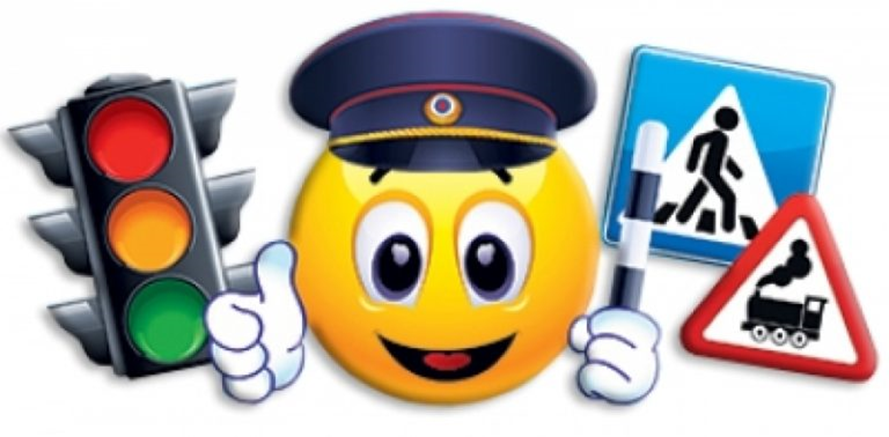 Программа мероприятия МСИП:мастер-класс "Развитие эмоционально-волевой сферы дошкольников с ОВЗ в играх- путешествиях по правилам дорожной безопасности"Вступительное слово: куратор МСИП- Курашинова С. Г, специалист КНМЦ дошкольный отдел       МБДОУ МО г Краснодар «Детский сад №202»     1.Левченко Н.Л., педагог-психолог.  «Эмоционально-развивающее воспитание дошкольников в ДОУ комбинированного вида»         2. Глухих Т.И. Кошкина И.А., воспитатели. Мастер-класс "Развитие эмоционально-волевой сферы дошкольников с ОВЗ в играх- путешествиях по правилам дорожной безопасности"    3.Неверовская Ольга Олеговна, воспитатель, презентация пособия «Интерактивная ширма «Настроение грамотного пешехода»    4. Даниелян Рузанна Вартановна, Ганненко Юлия Николаевна, воспитатель, презентация детско-родительского проекта «Безопасный маршрут- уверенный ребенок»    5. Тесля Екатерина Артемовна, воспитатель Презентация  интерактивного дидактического пособия по правилам дорожной безопасности «Светофор - мой помощник»   6.Сигаева Оксана Васильевна ,воспитатель, открытый показ игры –путешествия по правилам дорожной безопасности «Уверенные друзья  нерешительным пешеходам»МБДОУ МО г. Краснодар «Детский сад № 223 "Лебедушка»
   7. Овчарова Оксана Владимировна, старший воспитатель. Опыт работы с детьми дошкольного возраста с ОВЗ.    8. Моцевик Оксана Анатольевна, воспитатель. Презентация сборника игр по ПДД для детей с ЗПР. Мастер-класс - Игра "Светофор".
   9. Сатрукова Лилия Александровна, учитель-дефектолог. Евтенко Марина Юрьевна, воспитатель группы "Особый ребенок" Проектная деятельность с детьми-инвалидами "Времена года".
         МБОУ ДО ДДТ «Созвездие»
  10. Слюсарь Наталья Владимировна, педагог-психолог. Развитие творческих способностей детей-инвалидов в системе дополнительного образования.          МБДОУ МО г. Краснодар «Детский сад № 6»   11.Краус Светлана Николаевна, воспитатель. Папылева Лариса Валерьевна, воспитатель. Ладыгина Галина Витальевна, инструктор по физической культуре. «Создание условий в ДОО для формирования у дошкольников навыков ПДД»